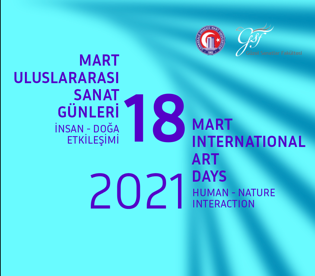          ESER GÖNDERİM FORMU / ARTWORK SUBMISSION FORM	Kişisel Bilgiler ve İletişim Bilgileri / Personal and Contact Information	Eser Bilgileri / Artwork Information*Not: Bu Word belgesi içerisine eserinizin görselini eklemeyiniz. Eser görselini sanatgunleri@comu.edu.tr adresine bu form ile birlikte gönderiniz.Note: Do not add the image of your work in this document. Send the image of the work to sanatgunleri@comu.edu.tr  with this document.Sanatçının Adı Soyadı                       Artist’s Name and SurnameE-posta Adresi                           E-mail Address	         İkamet İli                                        City and Country of Residence     Cep Telefonu Numarası        Mobile Number              Ünvanı Title (Akademik başvurular için) (For academic applications)Eğitim Durumu                Education Status	                   Eser Adı                Artwork Title	Eserin Kategorisi               Artwork Category	(Grafik Sanatlar, Resim, Heykel, Seramik, Cam, Fotoğraf ve Video, Çizgi Film ve Animasyon, Baskı Sanatları, Tasarım, Görsel İletişim, Diğer)(Graphic Arts, Painting, Sculpture, Ceramics, Glass, Photograph and Video, Cartoon and Animation, Print Arts, Design, Visual Communication, Other)Eserin Malzemesi/Tekniği            Material/Technique of the ArtworkEserin Boyutları                      Dimensions(Üç boyutlu çalışmalar için yükseklik, genişlik, derinlik)(Height, width and depth for three dimensional works)Üretildiği Tarih                 Date of ProductionGG / AA / YYYYDD / MM / YYYYYoutube LinkVideo ve Performans Sanatları İçinFor video arts and performance works